009/22Mineral Titles Act 2010Mineral Titles Act 2010NOTICE OF LAND CEASING TO BE A MINERAL TITLE AREANOTICE OF LAND CEASING TO BE A MINERAL TITLE AREATitle Type and Number:Extractive Mineral Permit 27924Area ceased on:07 January 2022Area:62.00 HectareLocality:KOOLPINYAHName of Applicants(s)Holder(s):100% MOUSELLIS & SONS PTY. LTD. [ACN. 009 654 791]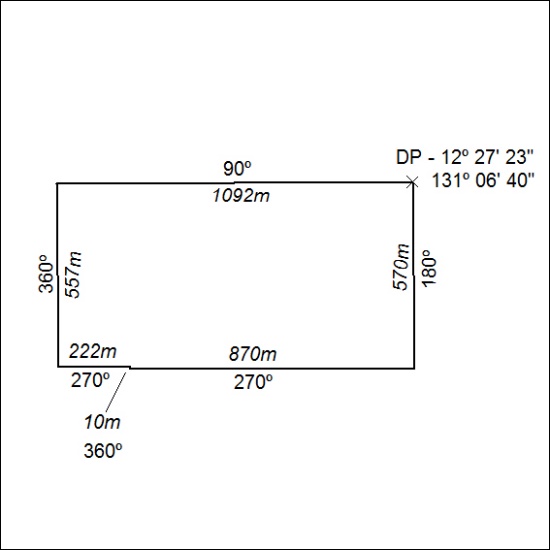 